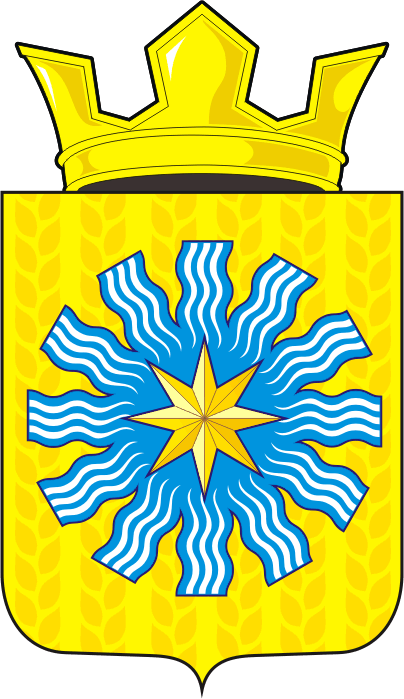 СОВЕТ ДЕПУТАТОВМУНИЦИПАЛЬНОГО ОБРАЗОВАНИЯАЛЕКСАНДРОВСКИЙ СЕЛЬСОВЕТСАРАКТАШСКОГО РАЙОНАОРЕНБУРГСКОЙ ОБЛАСТИТРЕТИЙ СОЗЫВР Е Ш Е Н И Евнеочередного девятнадатого заседания Совета депутатовАлександровского сельсовета третьего созыва26.04.2017                             с. Вторая Александровка                                 № 57В соответствии с Земельным кодексом РФ, Градостроительным кодексом РФ, Законом Оренбургской области от 16 ноября 2002 года № 317/64-3-ОЗ «О порядке управления земельными ресурсами на территории Оренбургской области», Федеральным законом от 06.10.2003 года  № 131-ФЗ «Об общих принципах организации местного самоуправления» и, руководствуясь Уставом муниципального образования  Александровский сельсовет         Совет депутатов Александровского сельсовета         РЕШИЛ:1. Внести изменения и дополнения в Положение «Об определении порядка управления и распоряжения земельными участками на территории муниципального образования Александровский сельсовет Саракташского района Оренбургской области», утвержденного решение Совета депутатов Александровского сельсовета № 9 от 13.11.2015 года, согласно Приложения № 1.	2. Настоящее решение подлежит размещению на официальном сайте администрации Александровского сельсовета в сети интернет и вступает в силу  после опубликования. 	3. Контроль за исполнением данного решения возложить на постоянную комиссии по мандатным вопросам,  вопросам местного самоуправления, законности, правопорядка (Пешкова О.В.)Глава муниципального образования –Председатель Совета депутатов                                                      А.С. ЕльчанинРазослано: администрация сельсовета, прокурору района, постоянной комиссииПриложение №1к решению Совета депутатов   муниципального образования              Александровский сельсовет от  26.04.2017    №  57 1. Номера разделов 1, 2, 3, 4, 5, 6, 7, 8, 9, 10, 11 указать в формате I, II, III, IV, V, V, VII, VIII, IX, X, XI соответственно. 2. Абзац 2 пункта 5.8. изложить в следующей редакции:«Также аренда земельного участка может быть прекращена по инициативе арендодателя по основаниям, предусмотренным пунктом 2 статьи 45  Земельного кодекса Российской Федерации и по требованию арендодателя в случае расторжения договора комплексного освоения территории, заключенного в отношении такого земельного участка или образованных из него земельных участков, либо в случае нарушения графика освоения указанной территории, предусмотренного данным договором, либо в связи с неисполнением лицом, заключившим указанный договор с органом местного самоуправления, предусмотренных таким договором обязательств».3. Абзацы 2, 3 пункта 6.5. изложить в следующей редакции:«1) при использовании земельного участка с нарушением требований законодательства Российской Федерации, а именно при: использовании земельного участка не по целевому назначению или если его использование приводит к существенному снижению плодородия земель сельскохозяйственного назначения или причинению вреда окружающей среде;».4. Абзац 7 пункта 6.5. изложить в следующей редакции:«неиспользовании земельного участка, предназначенного для сельскохозяйственного производства либо жилищного или иного строительства, в указанных целях в течение трех лет, если более длительный срок не установлен федеральным законом. В этот период не включается время, необходимое для освоения участка, за исключением случаев, когда земельный участок относится к землям сельскохозяйственного назначения, оборот которых регулируется Федеральным законом "Об обороте земель сельскохозяйственного назначения", а также время, в течение которого участок не мог быть использован по целевому назначению из-за стихийных бедствий или ввиду иных обстоятельств, исключающих такое использование;».О внесение изменений и дополнений в Положение «Об определении порядка управления и распоряжения земельными участками на территории муниципального образования Александровский сельсовет Саракташского района Оренбургской области»